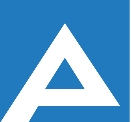 Agenţia pentru Ocuparea Forţei de Muncă DubăsariLista candidaţilor care au promovat concursul pentru ocuparea funcţiei publiceSpecialist superior in cadrul Agenţiei pentru Ocuparea Forţei de Muncă a raionului DubăsariÎnvingător al concursului se consideră:Reul Ina, la funcţia de Specialist superior in cadrul Agenţiei pentru Ocuparea Forţei de Muncă a raionului DubăsariNr. d/oNume, PrenumeLocul pe care s-a plasat candidatul1.Reul InaLocul I2.Alexandrov NadejdaLocul II